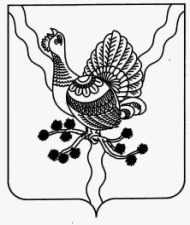 «СОСНОГОРСК» МУНИЦИПАЛЬНÖЙ РАЙОНСА СÖВЕТСОВЕТ МУНИЦИПАЛЬНОГО РАЙОНА «СОСНОГОРСК»_____________________________________________________________________________КЫВКÖРТÖДРЕШЕНИЕ__________2013 года                                                                                   № ______О внесении изменений в решение Совета муниципального района «Сосногорск» от 15.06.2010 г. № ХХVIII-347 «Об утверждении Положения о порядке предоставления служебных жилых помещений муниципального жилищного фонда на территории муниципального района «Сосногорск»В соответствии с Федеральным законом от 06.10.2003 № 131-ФЗ «Об общих принципах организации местного самоуправления в Российской Федерации», Уставом муниципального образования муниципального района «Сосногорск»Совет муниципального района «Сосногорск» решил:1. Внести  в  решение Совета муниципального района «Сосногорск» от 15.06.2010 № XХVIII-347 «Об утверждении Положения о порядке предоставления служебных жилых помещений муниципального жилищного фонда на территории муниципального района «Сосногорск», следующие изменения:1.1. Пункт 2.6. Положения изложить в новой редакции: «Служебное жильё предоставляется гражданам в виде благоустроенных жилых помещений».2. Настоящее решение вступает в силу со дня его официального опубликования.Глава муниципального района «Сосногорск»-председатель Совета района			                                   Н.А. КупецковаПОЯСНИТЕЛЬНАЯ ЗАПИСКАК ПРОЕКТУ РЕШЕНИЯ СОВЕТАМУНИЦИПАЛЬНОГО РАЙОНА «СОСНОГОРСК»О внесении изменений в решение Совета муниципального района «Сосногорск» от 15.06.2010 г. № ХХVIII-347 «Об утверждении Положения о порядке предоставления служебных жилых помещений муниципального жилищного фонда на территории муниципального района «Сосногорск»Данный проект решения разработан в соответствии с Федеральным законом от 06.10.2003 г. № 131-ФЗ «Об общих принципах организации местного самоуправления в Российской Федерации», Уставом муниципального образования муниципального района «Сосногорск» в целях приведения его в соответствие с Жилищным кодексом Российской Федерации.И.о. председателя Комитета по управлению имуществомадминистрации муниципального района «Сосногорск» Т.С.ВладимироваРуководитель сектора по юридическим вопросамКомитета по управлению имуществомадминистрации муниципального района «Сосногорск»Р.Ю. Кошелева